Додаток до рішення Запорізької міської ради27.09.2017 №36СХЕМАдетального плану території міста Запоріжжя, в районі залізної станції Передаточної та вздовж вулиці Цегельного заводу (орієнтовна)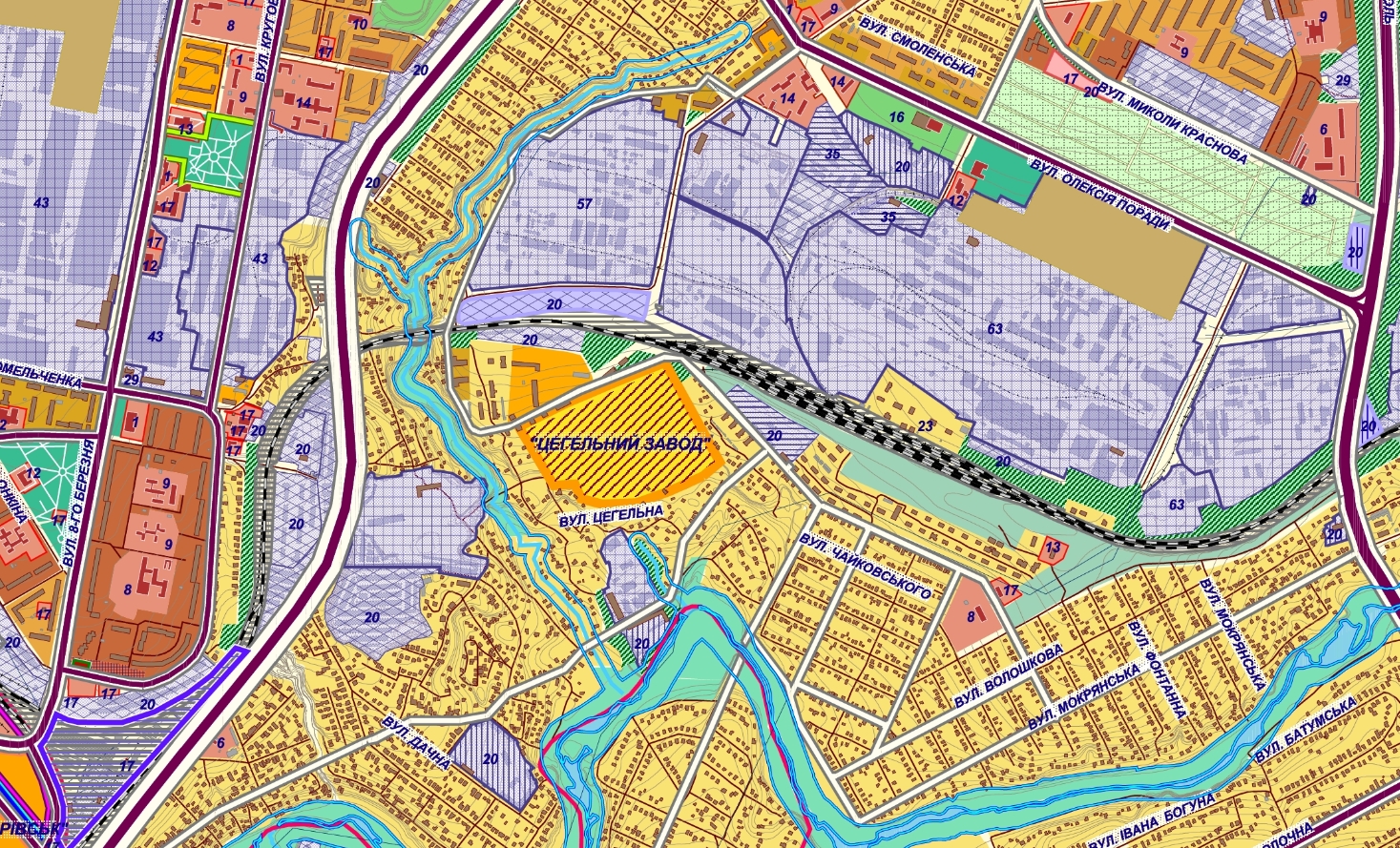 Секретар міської ради 								Р.О. Пидорич